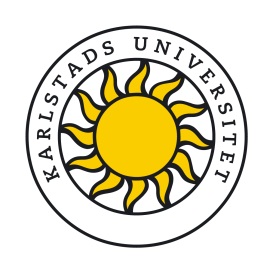 Preliminär föredragningslista för styrelsemöte 2 oktober 2019 10.00	1.	Mötets öppnande 	2.	Föredragningslistan 	3.	Föregående protokoll10.05	4.	Internrevisionens rapport angående Nya Ladok, C2019/702		Föredragande: Khoa Ståhl		Beslutsärende10.20	5.	Beslut om arbetsordning vid Karlstads universitet, kapitel 1, C2019/703		Föredragande: Daniel Gustafsson		Beslutsärende10.25	6.	Beslut om arbetsordning för universitetsstyrelsen, kapitel 2, C2019/704		Föredragande: Daniel Gustafsson		Beslutsärende10.30	7.	Beslut om föreskrifter för val av lärarrepresentanter i universitets-styrelsen, C2019/705		Föredragande: Eva Rendahl		Beslutsärende10.35	8.	Beslut om modell för intern fördelning av forskningsanslag, C2018/645		Föredragande: EvaLena Östlin		Beslutsärende11.05	9.	Ekonomisk rapport och prognos, C2019/342		Föredragande: EvaLena Östlin		Informationsärende11.25	10.	Diskussion om budget 2020, C2019/706		Föredragande: EvaLena Östlin		Informationsärende11.50	11.	Den nya kommunikationschefen presenterar sig		Föredragande: Marie Rosenlind		Informationsärende12.00		Lunch13.00	12.	Verksamhetspresentation: Mikrogravitationsforskning		Föredragande: Jan van Stam		Informationsärende14.00	13.	Genomgång av revisionsplan 2019 		Föredragande: Jenny Hedman, Riksrevisionen, deltar via Skype		Informationsärende14.20	14.	Studentkårens rapport 		Föredragande: Sebastian Hardin		Informationsärende14.30	15.	Rektors rapport		Föredragande: Johan Sterte		Informationsärende14.50	16.	Övriga frågor15.00	17.	Mötets avslutande